2 Guía de Estudio y Evaluación 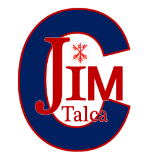 2° MedioSe envía adjuntando por correo electrónico el video y fotografía de la guía realizadaFecha de entrega el día viernes 24 de AbrilCorreo electrónico:  jimprofememo@gmail.com Contenido: acordes Ejercicios a realizar1.- Dibujar en una hoja los siguientes acordes en piano (identificando las notas de cada dedo): DO, RE, MI, FA, SOL, LA, SI(recordando que los acordes son con 3 dedos)2.- Identificar y escribir 2 canciones por cada zona de nuestro país que sean interpretadas en piano… y cuál es la nota sub dominante de cada una de ellas.